ＦＣＨ275特３(1)―１全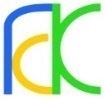 【基本研修（講義・演習）、知識確認テスト、実地研修】研修受講申込書　　　　　　平成　　　　　年　　　　月　　　　日現在
受講生氏名（氏名・生年月日は、住民票に則って記入してください。）　　　　　　　　　　　　　　　　　　　　　　　                     　/法人名施設・事業所名施設・事業所名代表者名代表者名施設・事業所住所施設・事業所住所〒．〒．〒．〒．報告責任者名報告責任者名電話：　　　　　　　　　Fax:電話：　　　　　　　　　Fax:受講生氏名(生年月日）西暦・（和暦）受講生氏名(生年月日）西暦・（和暦）受講生氏名(生年月日）西暦・（和暦）111222333444555受講生氏名(生年月日）西暦・（和暦）受講生氏名(生年月日）西暦・（和暦）受講生氏名(生年月日）西暦・（和暦）利用者氏名該当する医行為に○印利用者氏名該当する医行為に○印利用者氏名該当する医行為に○印123123123123123喀痰吸引A口腔内A口腔内喀痰吸引B鼻腔内B鼻腔内喀痰吸引C気管カニューレC気管カニューレ経管栄養D胃ろう・腸ろうD胃ろう・腸ろう経管栄養E経鼻経管E経鼻経管指導講師(看護師等)指導講師(看護師等)氏　名指導講師(看護師等)指導講師(看護師等)所　属指導講師(看護師等)指導講師(看護師等)自社職員等指導講師(看護師等)指導講師(看護師等)他社依頼講師備　　考備　　考備　　考